Тренировка по антитеррористической угрозе15.05.2023г в 9.00ч. в КГУ "Общеобразовательная школа №1" отдела образования г.Балхаш управления образования Карагандинской области прошло учение согласно алгоритму действий, утвержденным в рамках инструкции по организации антитеррористической защиты объектов образования от 30 марта 2022 года №117. А также в рамках инструктажа учащиеся ознакомлены со следующими пунктами: -Алгоритм действий при обнаружении подозрительного предмета; -Алгоритм действий при вооруженном нападении; -Алгоритм действий при захвате заложников; -Алгоритм действий при террористической атаке; В тренировке по антитиррористической угрозе приняли участие: педагоги - 26, техперсонал - 18, учащиеся - 294 человек.Во время тренировки было проверено действие группы быстрого реагирования.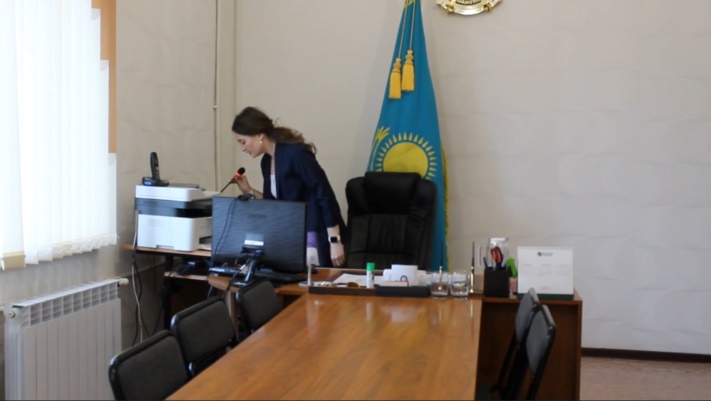 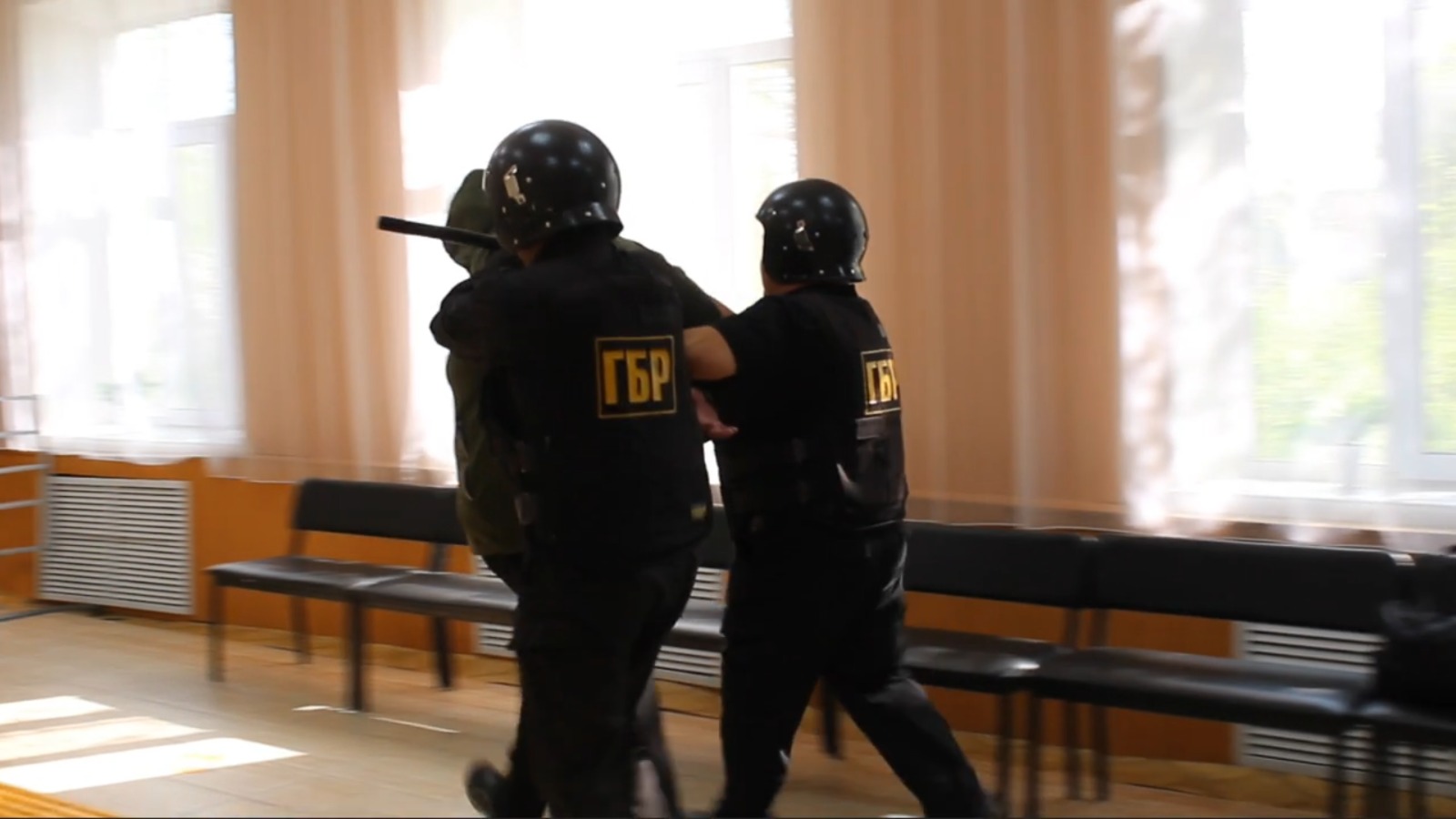 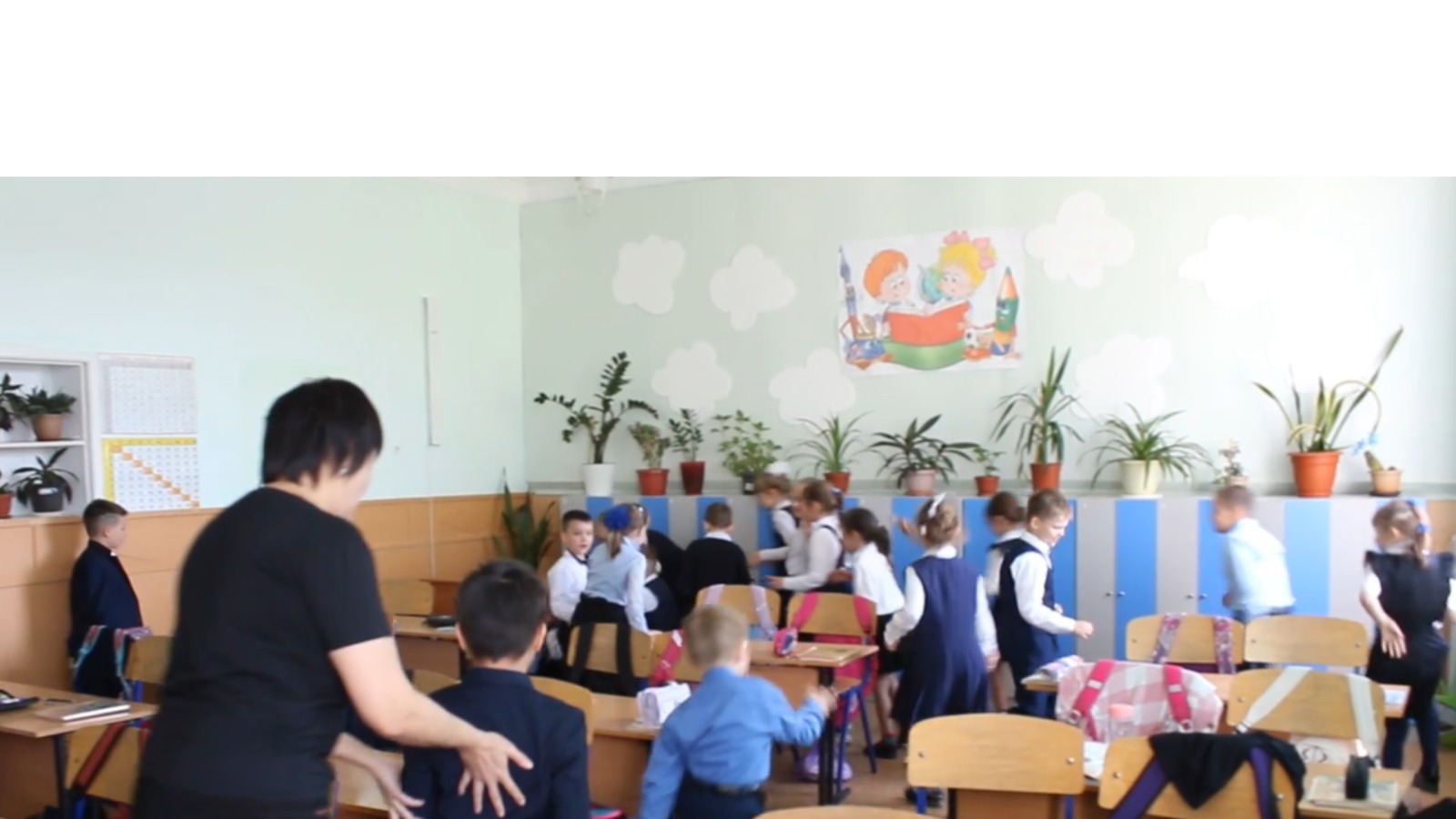 